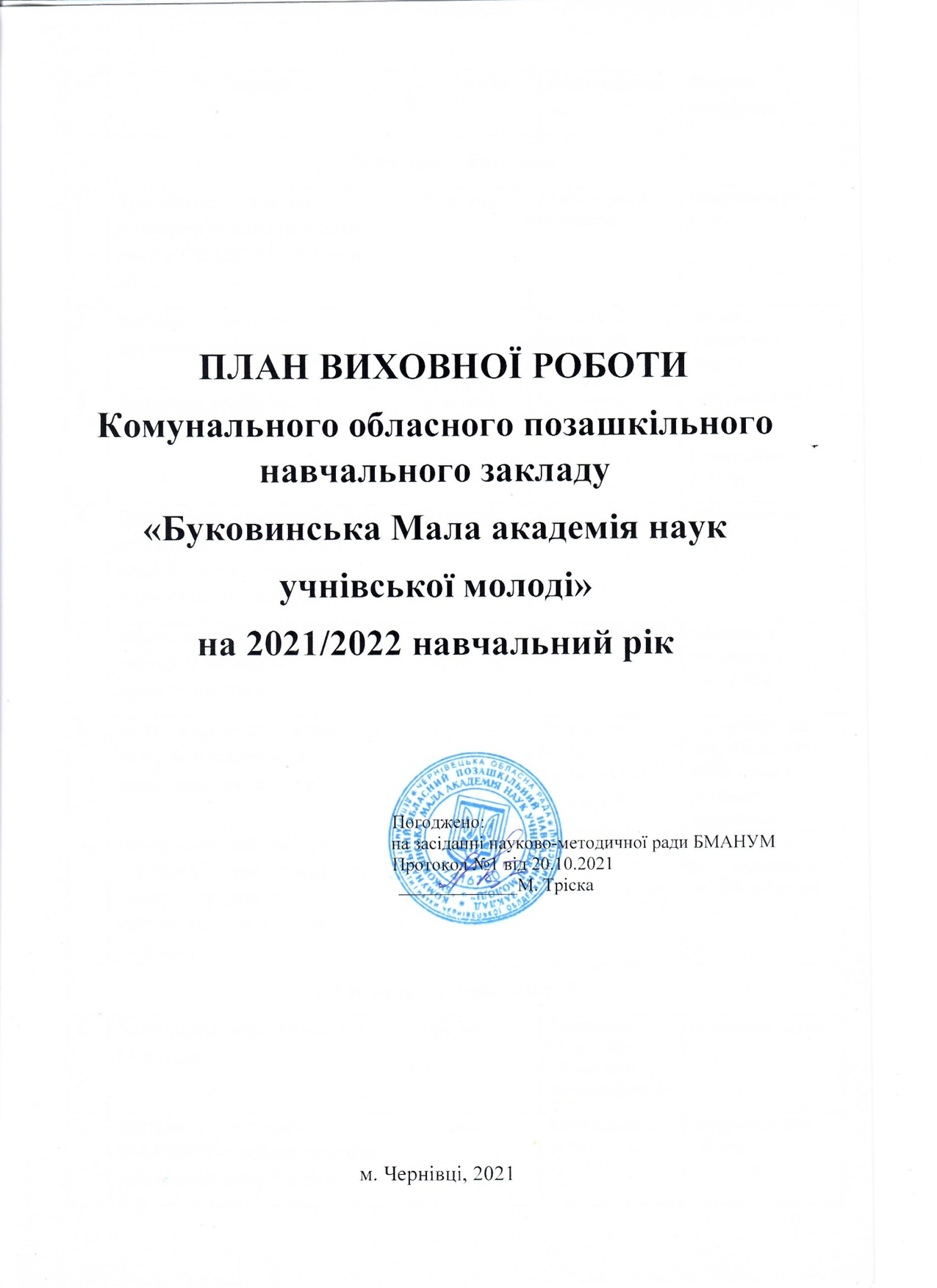   ПЛАН ВИХОВНОЇ РОБОТИКомунального обласного позашкільного навчального закладу«Буковинська Мала академія наук учнівської молоді»на 2021/2022 навчальний рік Погоджено:                                                                на засіданні науково-методичної ради БМАНУМ                             Протокол №1 від 20.09.2021                          _____________М. Тріскам. Чернівці, 2021	Методист з виховної роботи                                     Василькова М.М.№ЗаходиТермінТермінВідповідальніФорма звітності Жовтень -  ЛистопадЖовтень -  ЛистопадЖовтень -  ЛистопадЖовтень -  ЛистопадЖовтень -  ЛистопадЖовтень -  Листопад1Урочистості з нагоди відкриття нового навчального року в БМАНУМ «Посвята – 2021»ЖовтеньАдміністрація,методисти 	Адміністрація,методисти 	Інформація на сайт2Вибори старост груп у наукових відділенняхДо 16 жовтняМетодисти, Василькова М.М.Методисти, Василькова М.М.Робота у навчальних групах 3Засідання учнівського самоврядуванняЖовтеньВасилькова М.М.Василькова М.М.Інформація про зустрічПланування роботи 4Проведення моніторингових досліджень зі слухачами БМАНУМ та їх батьками  (анкетування, опитування)ЖовтеньВасилькова М.М.Василькова М.М.Інформація на сайт 5Оформлення тематичної виставки науково-дослідницьких робітЖовтень-листопадВасилькова М.М.Василькова М.М.Виставка у приміщенні БМАНУМ 6День української писемності та мови у відділеннях мовознавства та історіїЛистопадВасилькова М.М.,Купчанко І.М.,Столяр А.В.Василькова М.М.,Купчанко І.М.,Столяр А.В.Інформація для сайт БМАНУММіні-лекції у наукових відділеннях 7Інформаційний меседж «70 років із дня народження Назарія Яремчука, українського народного співака»ЛистопадВасилькова М.М.Василькова М.М.Інформація на сайт присвячена  до пам'ятних датГрудень – січень - лютийГрудень – січень - лютийГрудень – січень - лютийГрудень – січень - лютийГрудень – січень - лютийГрудень – січень - лютий1Благодійна акція до дня Св. МиколаяГруденьГруденьВасилькова М.М., члени учнівського самоврядуванняІнформація на сайт2Зустріч зі слухачами БМАНУМ в рамках проєкту «Прокачай свою групу»СіченьСіченьВасилькова М.М.Інформація про зустріч3Тематичні лекції до Дня Соборності УкраїниСіченьСіченьКупчанко І.М.Лекції у науковому відділенні історії4Інформаційний меседж «80 років від дня народження Ніни МихайлівниДенисової, української художниці-ілюстраторки»ЛютийЛютийВасилькова М.М.Інформація на сайт присвячена  до пам'ятних датБерезень - КвітеньБерезень - КвітеньБерезень - КвітеньБерезень - КвітеньБерезень - КвітеньБерезень - Квітень1Зустріч зі слухачами БМАНУМ в рамках проєкту «Прокачай свою групу»БерезеньБерезеньВасилькова М.М.Інформація про зустріч2Проведення моніторингових досліджень зі слухачами БМАНУМ та їх батьками  (анкетування, опитування)БерезеньБерезеньВасилькова М.М.Інформація на сайт3Організація участі слухачів в учнівській науково-практичній конференції «Буковинський край очима юних науковців» Березень-КвітеньБерезень-КвітеньАдміністрація,методистиІнформація на сайт та у вайбер-групах4«Наука в особистостях» у наукових відділеннях Березень-квітеньБерезень-квітеньДика О.І., методистиЗустрічі з науковцямиІнформація на сайт та у вайбер-групі5Екологічна акція до міжнародного Дня довкілляКвітеньКвітеньВасилькова М.М., члени учнівського самоврядуванняІнформація на сайтТравень - ЧервеньТравень - ЧервеньТравень - ЧервеньТравень - ЧервеньТравень - ЧервеньТравень - Червень1Підсумкове засідання учнівського самоврядуванняТравеньТравеньВасилькова М.М.Інформація на сайт2Організація заходу присвяченого дню вишиванки «Вишиванка єднає всіх»ТравеньТравеньАдміністрація,методистиІнформація на сайт3Урочистості «Випуск БМАНУМ - 2022»ТравеньТравеньАдміністрація,Василькова М.М.,методистиІнформація на сайт4Робота обласної профільної школи для обдарованих учнів «Інтелект Буковини»ЧервеньЧервеньАдміністрація,методистиІнформація на сайт та у вайбер-групах5Літні профільні школи МАНУЧервеньЧервеньАдміністрація,методистиІнформація на сайт та у вайбер-групах6Організація профільної зміни у таборі «Лунка»ЧервеньЧервеньВасилькова М.М., методистиІнформація на сайт та у вайбер-групах